 Итоги исполнения  бюджета  Петриковского  района          за 9 месяцев 2022 годаДоходы консолидированного бюджета района за 9 месяцев текущего года с учетом безвозмездных поступлений сформированы в объеме  54 542,6 тысяч рублей, что составляет 79,2% годового плана.Из республиканского бюджета получена дотация в сумме 25 123,9 тысяч рублей.         Безвозмездные поступления из областного бюджета профинансированы в сумме  9 284,4  тысяч рублей.          В структуре доходов удельный вес дотации составляет 46,1%, на собственные доходы приходится  36,9%, безвозмездные поступления из областного бюджета  составляют  соответственно  17%.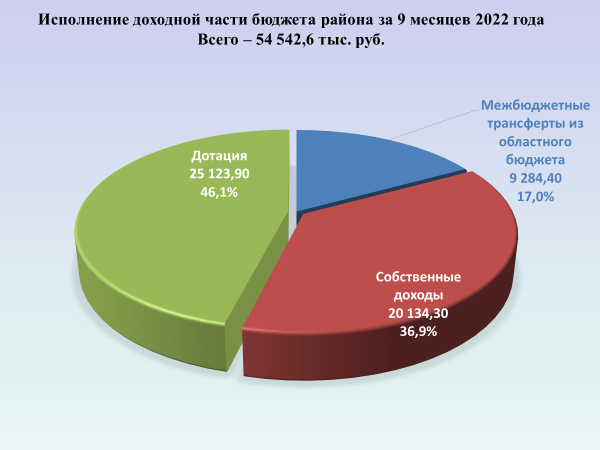 Собственная доходная часть консолидированного бюджета района за январь-сентябрь текущего года сформирована в объеме 20 134,3 тысяч рублей налоговых и неналоговых доходов. Поступления доходов за отчетный период текущего года по сравнению с аналогичным периодом 2021 года увеличились на 3 489,7 тысяч рублей или на 21,0%. 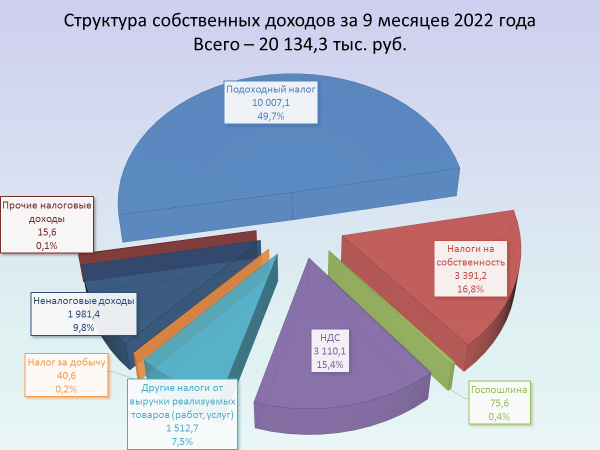            Поступления ключевого доходного источника районного бюджета - подоходного налога с физических лиц  за 9 месяцев текущего года  составили 10 007,1 тысяч рублей. Данный доходный источник сформировал 49,7 % собственных доходов.          По сравнению с аналогичным периодом прошлого года объем налога увеличился  на 2 500,2 тысяч рублей или на 33,3 %.20,9% от общей суммы поступлений собственных доходов формируют платежи  бюджетообразующих предприятий, которыми в районный бюджет уплачено 4 211,0 тыс. рублей налоговых и неналоговых доходов.Открытым акционерным обществом «Беларуськалий» в бюджет района уплачено 2 090,1 тыс. рублей, что составляет 49,6% от платежей бюджетообразующих предприятий.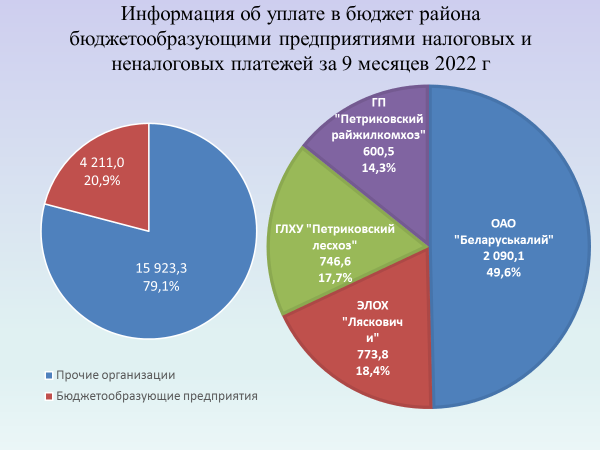          Расходы  бюджета района за январь-сентябрь текущего  года произведены в пределах поступивших в бюджет доходов и средств из вышестоящих  бюджетов и составили 53 172,4 тысяч рублей.          Профинансированы все первоочередные расходы и мероприятия, предусмотренные бюджетом.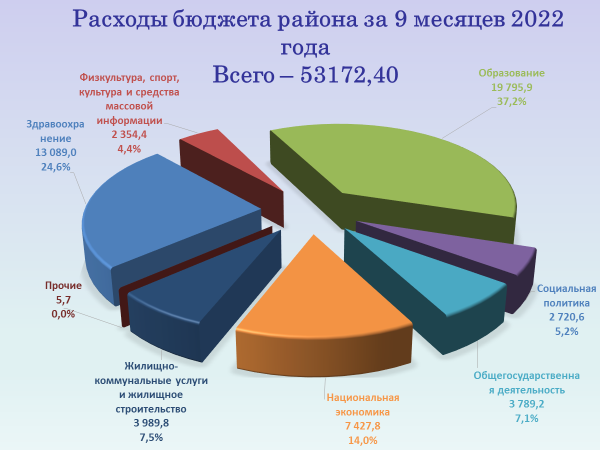          Сохраняется социальная направленность бюджета.          Отрасли социальной сферы  за 9 месяцев текущего года профинансированы в сумме 37 941,2 тысяч рублей. Их удельный вес в общих расходах бюджета составил 71,4 %.        В сложившейся структуре расходов 35 690,8 тыс. рублей или 94,1 % составляют социально значимые расходы.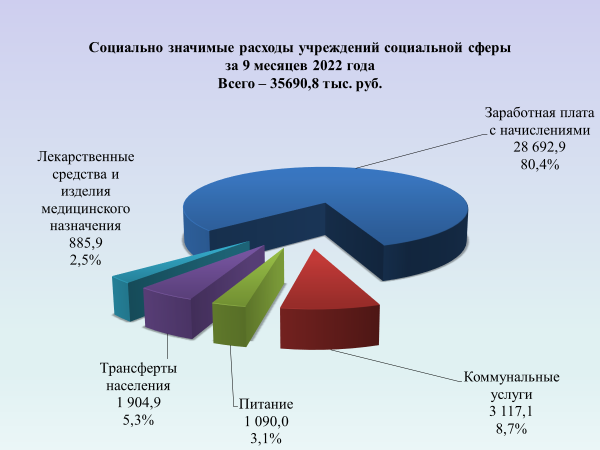 